
    
Grant final report 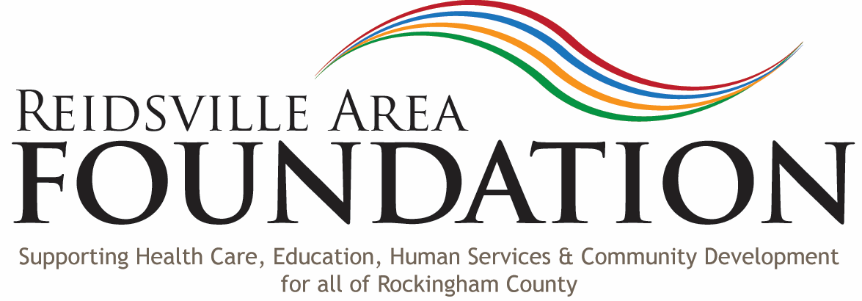 Please submit the final report within 30 days after grant period ending date. Full legal organization name: Organization ED/CEO/President:Phone number:Email address:Grant period beginning date:            Grant period ending date:Amount of grant:
What was the purpose of your project?Describe and quantify the outputs of the project.  What did the project do?Describe and quantify the outcomes of the project.  What is different as a result of the project?Describe and quantify the people who benefitted from the grant.  Please do not include any identifying details of individuals.What lessons were learned from the project?  What, if anything, would you do differently?Will the project or program continue in the future?  If so, how will it be sustained and/or funded?On a separate sheet, please submit a project budget detailing all grant income and expenses and how Reidsville Area Foundation funds were used.  Funds not used for the purposes of the grant must be returned to the Foundation.
We attest that the information provided is correct and that grant fund expenditures were made as specified in the grant application.Original signature required.____________________________________________        ____________________________________________       Executive Director/CEO/President		 	Board President or Chair
____________________________________________        ____________________________________________           Print name						Print name
____________________________________________        ____________________________________________           Date							Date						   